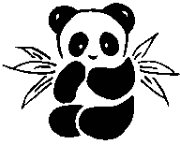 Panda Homework7th June 2019   This week in maths we have been continuing to learn about fractions.  Year 1 have been focusing on finding halves and quarters of quantities and …Reception have been taking a handful of small objects, estimating how many they think they have then checking by counting.  They have been encouraged to share that amount between 2 or more people.  Year 1 have an activity sheet if you want to have a go at it.Reception could continue to practise their estimation skills with small quantities of objects at home, don’t forget to check your estimations by counting how many objects there actually are.Spellings are attached.Reception children have a copy of this week’s RWI stories enclosed.  Don’t forget to keep practising your key and tricky words.Year 1 have a nonsense/real word phonic sheet.  This will be the last one as it is the phonic screening week next week!